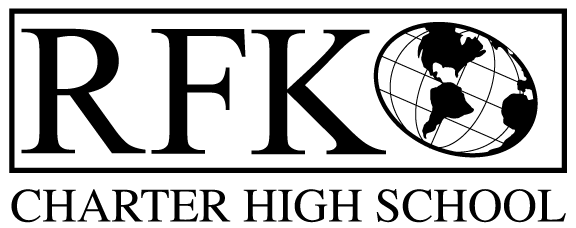 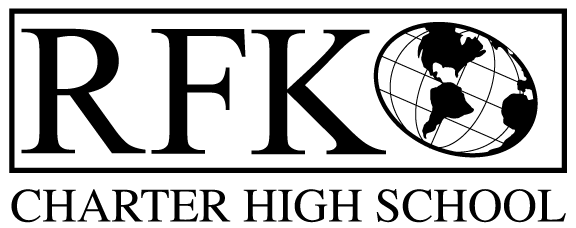 4300 Blake Rd. SWAlbuquerque, NM 87121PHONE: 505-243-1118     FAX: 505-242-7444Mission RFK Charter School prepares, motivates, and supports students to achieve their college and career goalsin partnership with their families and the community.Governance Council Meeting MinutesThursday, May 17, 2018, 5:30 PMGovernance Council Members present: Margie Lockwood, Wendy Shanahan, Fernando Ortega, Tina GarciaStaff:  Robert Baade, Irene Sanchez, Linda OrtegaAbsent: Ron Burton, Sister Agnes Kaczmarek, Katy DuhiggGuest: Lydia MunizMinutes by: Anne Tafoya Wendy Shanahan motioned to approve the agenda and Fernando Ortega seconds. Unanimously approved. 3 corrections the Finance Committee report for April instead of March. Addition of proficiency requirements for Bilingual Seal, Dave Luft the website designer is not coming Wendy Shananah motioned to approve April 19, 2018 meeting minutes and Tina Garcia seconds. The motion passed unanimously.Announcements RFK made the top 40 places to work awardMay 25th 4:30 Graduation Public Comment N/ABilingual SealRFK has many students who are bilingual and would like a seal on their diploma The Board need to assure PED that students are proficient and follow the requirementsNeed units of credit and an assessment C or higherStudent may demonstrate proficiency by passing a NM assessment in a world language other than English.They will have to pass course and PARCCWill attain the services of a Bilingual Math TeacherThe seal will cost $400 per student who complete the requirementsThe Board is aware that this will be added to the applicationFinance Committee Report- AprilFernando Ortega motioned to approve financial report for April 2018. Wendy Shanahan seconds. The motion passed unanimously RevenuesNo changes – No BARSAvailable Operating Funds $ 45,769.60Questions on unbudgeted expenses- Asking about the amount of carry over?The amount is low but considering budget cuts it is goodBalance Sheet matches Bank reconciliation $280,600.13The amount matches Bank reconciliation there are not differencesCommitted for Summer Pay rollsCan always view the bank statement – is attached monthly to financial reportCash Disbursement Approval- $295,850.98Explanation of expenses was given Wendy Shanahan motioned and Fernando Ortega seconds. Cash disbursement report is unanimously approved.RFRSubmitted through April 30, 2018BARS- NoneCash on hand –1.3 Student Enrollment 120 day Student count 327AuditOnly 1 finding for last yearDisposal of assetsFlatbed trailer was stolen and needs to be disposed of properlyFernando Ortega Motioned for the disposal of trailer and Tina Garcia seconds. The motion passed unanimously Introduction of Lydia Muniz- Potential GC memberRecommended Lydia Muniz as new GC memberDegree in Higher Education, works at CNM emphasis is on Bilingual studiesRobert invited Lydia to take a tour of the school Executive Director’s Report –See attachment for full reportProjected student counts to 347 – will add students to Middle School and Evening schoolSubmitting $250,000 in Grant Proposals for next year’s fundingSummer Institute scheduled for training teachers and new staffInterviewing for new teachers and staff members for outgoing staffWorking at meeting Special Education Maintenance of Effort requirements for next yearMeeting this requirement will allow for additional Special Education TeachersWill start a DECA programOnce graduation is over Robert will work on the Farm to School Project- needs some construction and maintenanceMoving forward with a commitment by APS to install a cafeteria portable and have negotiated with APS to have breakfast and lunch by RFK staff in the kitchenNext meeting-, June 21, 2018 5:30-7:00Meeting Adjourn at 6:58 PMTina Garcia moves to adjourn the meeting and Wendy Shanahan seconds. The motion passed unanimously.Robert F Kennedy Charter SchoolGovernance Council Meeting 5/17/2018